LPMI SUPERVISED PRACTICUM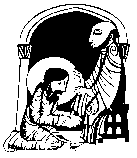 Participant Final Evaluation  LPMI SUPERVISED PRACTICUMParticipant Final Evaluation  LPMI SUPERVISED PRACTICUMParticipant Final Evaluation  LPMI SUPERVISED PRACTICUMParticipant Final Evaluation  LPMI SUPERVISED PRACTICUMParticipant Final Evaluation  LPMI SUPERVISED PRACTICUMParticipant Final Evaluation  LPMI SUPERVISED PRACTICUMParticipant Final Evaluation  LPMI SUPERVISED PRACTICUMParticipant Final Evaluation  LPMI SUPERVISED PRACTICUMParticipant Final Evaluation  LPMI SUPERVISED PRACTICUMParticipant Final Evaluation  Participant:Participant:Participant:Parish:Parish:Parish:Pastor/Parish Director:Pastor/Parish Director:Pastor/Parish Director:Pastor/Parish Director:SponsorSponsorSponsorProject Title:Project Title:Project Title:Directions:  Please give frank, complete and useful answers to the following sections. Directions:  Please give frank, complete and useful answers to the following sections. Directions:  Please give frank, complete and useful answers to the following sections. Directions:  Please give frank, complete and useful answers to the following sections. Directions:  Please give frank, complete and useful answers to the following sections. Directions:  Please give frank, complete and useful answers to the following sections. Directions:  Please give frank, complete and useful answers to the following sections. Directions:  Please give frank, complete and useful answers to the following sections. Directions:  Please give frank, complete and useful answers to the following sections. Directions:  Please give frank, complete and useful answers to the following sections. I.PROJECT OVERVIEWPROJECT OVERVIEWPROJECT OVERVIEWPROJECT OVERVIEWPROJECT OVERVIEWPROJECT OVERVIEWPROJECT OVERVIEWPROJECT OVERVIEWA.Goal of the Project (what you were trying to ultimately achieve):Goal of the Project (what you were trying to ultimately achieve):Goal of the Project (what you were trying to ultimately achieve):Goal of the Project (what you were trying to ultimately achieve):Goal of the Project (what you were trying to ultimately achieve):Goal of the Project (what you were trying to ultimately achieve):Goal of the Project (what you were trying to ultimately achieve):Goal of the Project (what you were trying to ultimately achieve):B.Objectives (benchmarks targeted to reach your goal):Objectives (benchmarks targeted to reach your goal):Objectives (benchmarks targeted to reach your goal):Objectives (benchmarks targeted to reach your goal):Objectives (benchmarks targeted to reach your goal):Objectives (benchmarks targeted to reach your goal):Objectives (benchmarks targeted to reach your goal):Objectives (benchmarks targeted to reach your goal):C.Methods Used (tasks required to meet your goal):Methods Used (tasks required to meet your goal):Methods Used (tasks required to meet your goal):Methods Used (tasks required to meet your goal):Methods Used (tasks required to meet your goal):Methods Used (tasks required to meet your goal):Methods Used (tasks required to meet your goal):Methods Used (tasks required to meet your goal):D.My role included (check all that apply):My role included (check all that apply):My role included (check all that apply):My role included (check all that apply):My role included (check all that apply):My role included (check all that apply):My role included (check all that apply):My role included (check all that apply):Overseeing other’s workOverseeing other’s workOverseeing other’s workOverseeing other’s workWritings (bulletin, newsletter)Writings (bulletin, newsletter)Leading a teamLeading a teamLeading a teamLeading a teamMailingsMailingsMaking public presentationsMaking public presentationsMaking public presentationsMaking public presentationsWeb Page design or updateWeb Page design or updateTeaching or conducting a classTeaching or conducting a classTeaching or conducting a classTeaching or conducting a classCreating and analyzing surveysCreating and analyzing surveysResearching informationResearching informationResearching informationResearching informationContacting pastor and staffContacting pastor and staffSecuring speakersSecuring speakersSecuring speakersSecuring speakersMediating conflictMediating conflictOrganizing a workshop, retreat, or liturgyOrganizing a workshop, retreat, or liturgyOrganizing a workshop, retreat, or liturgyOrganizing a workshop, retreat, or liturgyCreating charts, graphs, media presentationsCreating charts, graphs, media presentationsOther:      Other:      Other:      Other:      Other:      Other:      Other:      Other:      Other:      Other:      Other:      Other:      Other:      Other:      II.Learnings for Ministry: (Please answer in full and complete sentences.)Learnings for Ministry: (Please answer in full and complete sentences.)Learnings for Ministry: (Please answer in full and complete sentences.)Learnings for Ministry: (Please answer in full and complete sentences.)Learnings for Ministry: (Please answer in full and complete sentences.)Learnings for Ministry: (Please answer in full and complete sentences.)Learnings for Ministry: (Please answer in full and complete sentences.)Learnings for Ministry: (Please answer in full and complete sentences.)What I learned about being a lay minister:What I learned about being a lay minister:What I learned about being a lay minister:What I learned about being a lay minister:What I learned about being a lay minister:What I learned about being a lay minister:What I learned about being a lay minister:What I learned about being a lay minister:What I learned about determining and meeting parish/organization needs:What I learned about determining and meeting parish/organization needs:What I learned about determining and meeting parish/organization needs:What I learned about determining and meeting parish/organization needs:What I learned about determining and meeting parish/organization needs:What I learned about determining and meeting parish/organization needs:What I learned about determining and meeting parish/organization needs:What I learned about determining and meeting parish/organization needs:What I learned about working with others in a parish/organization:What I learned about working with others in a parish/organization:What I learned about working with others in a parish/organization:What I learned about working with others in a parish/organization:What I learned about working with others in a parish/organization:What I learned about working with others in a parish/organization:What I learned about working with others in a parish/organization:What I learned about working with others in a parish/organization:What I learned about Myself as a Person and a Lay Minister:What I learned about Myself as a Person and a Lay Minister:What I learned about Myself as a Person and a Lay Minister:What I learned about Myself as a Person and a Lay Minister:What I learned about Myself as a Person and a Lay Minister:What I learned about Myself as a Person and a Lay Minister:What I learned about Myself as a Person and a Lay Minister:What I learned about Myself as a Person and a Lay Minister:What difficulties or obstacles I needed to overcome to complete this project:What difficulties or obstacles I needed to overcome to complete this project:What difficulties or obstacles I needed to overcome to complete this project:What difficulties or obstacles I needed to overcome to complete this project:What difficulties or obstacles I needed to overcome to complete this project:What difficulties or obstacles I needed to overcome to complete this project:What difficulties or obstacles I needed to overcome to complete this project:What difficulties or obstacles I needed to overcome to complete this project:My further study and development should include:My further study and development should include:My further study and development should include:My further study and development should include:My further study and development should include:My further study and development should include:My further study and development should include:My further study and development should include:III.Overall Evaluation this projectOverall Evaluation this projectOverall Evaluation this projectOverall Evaluation this projectOverall Evaluation this projectOverall Evaluation this projectOverall Evaluation this projectOverall Evaluation this projectEvaluate the overall effectiveness of this ministry as it currently stands in the parish.Evaluate the overall effectiveness of this ministry as it currently stands in the parish.Evaluate the overall effectiveness of this ministry as it currently stands in the parish.Evaluate the overall effectiveness of this ministry as it currently stands in the parish.Evaluate the overall effectiveness of this ministry as it currently stands in the parish.Evaluate the overall effectiveness of this ministry as it currently stands in the parish.Evaluate the overall effectiveness of this ministry as it currently stands in the parish.Evaluate the overall effectiveness of this ministry as it currently stands in the parish.Evaluate how successful you were in reaching the goals set.Evaluate how successful you were in reaching the goals set.Evaluate how successful you were in reaching the goals set.Evaluate how successful you were in reaching the goals set.Evaluate how successful you were in reaching the goals set.Evaluate how successful you were in reaching the goals set.Evaluate how successful you were in reaching the goals set.Evaluate how successful you were in reaching the goals set.Participant’s SignatureParticipant’s SignatureParticipant’s SignatureParticipant’s SignatureParticipant’s SignatureParticipant’s SignatureDateDateLPMI Director’s SignatureLPMI Director’s SignatureLPMI Director’s SignatureLPMI Director’s SignatureLPMI Director’s SignatureLPMI Director’s SignatureLPMI Director’s SignatureDateDate